                                2. ABSOLVENTSKÝ KONCERT13. 6. 2019 od 18 hodinsál ZUŠ A. M. Buxton, Úpice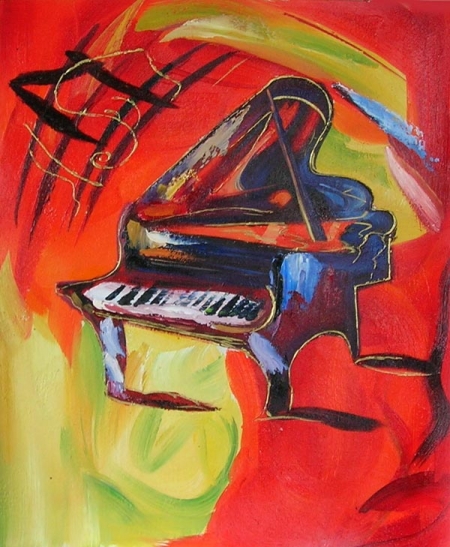 2. ABSOLVENTSKÝ KONCERTstředa 13. 6. 2019 od 18 hodin, sál ZUŠ A. M. Buxton, ÚpiceŽáky připravili:Miroslav Dewat č.: 1, Eva Slaninová č.: 2, 5, 6, 8, 9,11 Veronika Khunová č.: 3, Josef Hejna č.: 6, Jana Nováková č.: 4, 10, Klára Pacáková č.: 7Klavírní korepetice a doprovod: Klára Pacáková, Eva Slaninová, 1. J. H. FioccoAllegroJan Kozina 7. / I. marimba2. I. JurníčkováRomantickáOstrůvek snů, SynkopickáKateřina Vodičková7. / I. klavír3. A. VivaldiLétoVít Hejna5. / I. housle4.  L. JanáčekAch, vyletěl je z hory pták, Žádný neví, jako jáAneta BurešováAlena Zítková4. ruční klavír5. G. GershwinHe loves and she LovesKristýna Antošová2. / II. klavír6. J. BrahmsUherský tanec č. 5Irena ValkemaAnna Valkema7. / I. housle1. / II. klavír7. A. DvořákSilueta č. 10Alena Zítková7. / I. klavír8. J. L. DusíkChansonetteAnna Valkema1. / II. klavír9. Y. TiersenMořské pobřežíKristýna Antošová2. / II. klavír10. J. B. LoeilletMinuettoAneta Burešová3. / II. klavír11. A. DvořákSlovanský tanec č. 8Anna ValkemaMonika Hanušová4. ruční klavír